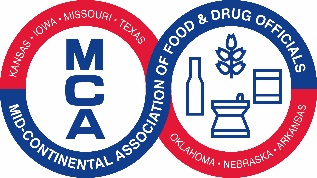 Monday, Feb. 25, 2019Monday, Feb. 25, 20191:00 PM – 5:00 PMHeartland Food Safety Round Table 3:00 PM – 5:00 PMRegistration Tuesday Feb. 26, 2019Tuesday Feb. 26, 2019Tuesday Feb. 26, 2019Moderator: Moderator: Moderator: 7:00 am – 8:00 amBreakfast – (on your own)Breakfast – (on your own)7:30 am - 8:00 amRegistration Registration 8:00 am – 8:35 amCall to Order & Welcome – MCAFDO President, Steve MorisMayor or CVB,KDA Secretary,Speaker Gift Donation, Call to Order & Welcome – MCAFDO President, Steve MorisMayor or CVB,KDA Secretary,Speaker Gift Donation, 8:35 am – 9:10 amMedical Marijuana – Chip PaulMedical Marijuana – Chip Paul9:10 am – 9:45 amHome Delivery of Foods – Adam Inman, Kansas Department of Agriculture Home Delivery of Foods – Adam Inman, Kansas Department of Agriculture 9:45 am – 10 amBREAKBREAK10:00 am  – 11:00 amCannabil Oils and Industrial Hemp – Chip PaulCannabil Oils and Industrial Hemp – Chip Paul11:00 am – 11:30 amMCAFDO Business Meeting – Scott Platt, Iowa Department of Inspection and Appeals MCAFDO Business Meeting – Scott Platt, Iowa Department of Inspection and Appeals 11:30 pm – 1:00 pmLUNCH (on your own)  LUNCH (on your own)  Moderator: Moderator: Moderator: 1:00 pm – 1:45 pmIFPTI Update and National Curriculum Standards – TBDIFPTI Update and National Curriculum Standards – TBD1:45 pm—2:40 pmSales, Use, and Regulation of Dragon’s Breath Food Product – TBDSales, Use, and Regulation of Dragon’s Breath Food Product – TBD2:40 pm—3:15pmFDA & OPS Update – Alan Tart, Deputy Director Office of Partnerships FDA & OPS Update – Alan Tart, Deputy Director Office of Partnerships 3:15 pm – 3:30 pmBREAKBREAK3:30 pm – 4:00 pmAFDO Update – Steve Moris, AFDO President AFDO Update – Steve Moris, AFDO President 4:00 pm – 4:55 pmBlock Chain – TBD Block Chain – TBD 4:55--5:00 pm4:55--5:00 pmClosing Remarks & Meeting Adjourn6:30 pm –6:30 pm –Aggieville OlympicsWednesday Feb. 27, 2019Wednesday Feb. 27, 2019Wednesday Feb. 27, 2019Moderator: Moderator: Moderator: 7:00 am – 8:00 amBreakfast ON YOUR OWNBreakfast ON YOUR OWN8:00 am – 8:10 amAnnouncementsAnnouncements8:10 am – 8:50 amRecalls and Import Alerts - Steven Mandernach, Executive Director, AFDO Recalls and Import Alerts - Steven Mandernach, Executive Director, AFDO 8:50 am—9:50 amFood Safety in Social Media – TBDFood Safety in Social Media – TBD9:50 am—10:05 amAward Presentations Award Presentations 10:05 am - 10:25 amBreakBreak10:25 am – 11:30 amAqua Culture – TBDAqua Culture – TBD11:30 am – 1:00 pmLunch (on your own)Lunch (on your own)Moderator: Moderator: Moderator: 1:00 pm – 2:15 pmRecent Foodborne Outbreak Updates – TBDRecent Foodborne Outbreak Updates – TBD2:15 pm – 2:45 pmFeeding America – TBDFeeding America – TBD2:45 pm—3:15pmNational Food Safety Data Exchange – TBD National Food Safety Data Exchange – TBD 3:15 pm – 3:30 pmBreak (Announce Silent Auction Winners)Break (Announce Silent Auction Winners)3:30 pm – 4:00 pmFSMA Supply Chain Certification Program – TBDFSMA Supply Chain Certification Program – TBD4:00 pm – 4:30 pmEmergency Response Regulatory Pocket Guide - Jennifer Pierquet, Iowa Department of Inspection and Appeals Emergency Response Regulatory Pocket Guide - Jennifer Pierquet, Iowa Department of Inspection and Appeals 4:30 pm – 5:00 pm4:30 pm – 5:00 pmClosing Remarks, Pay For Silent Auction, and Meeting Adjourn